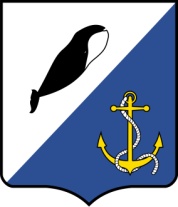 АДМИНИСТРАЦИЯ ПРОВИДЕНСКОГО ГОРОДСКОГО ОКРУГАПОСТАНОВЛЕНИЕ В соответствии с требованиями приказа Министерства Российской Федерации по делам гражданской обороны, чрезвычайным ситуациям и ликвидации последствий стихийных бедствий (далее – МЧС России) от 18 декабря 2014 года №701 «Об утверждении Типового порядка создания нештатных формирований по обеспечению выполнения мероприятий по гражданской обороне», Администрация Провиденского городского округаПОСТАНОВЛЯЕТ:1. Утвердить Перечень нештатных формирований по обеспечению выполнения мероприятий по гражданской обороне (далее – НФГО), создаваемых организациями, предприятиями и учреждениями, находящимися в ведении администрации Провиденского городского округа, согласно приложению №1.2. Утвердить Перечень НФГО, создаваемых организациями, предприятиями и учреждениями, не находящимися в ведении администрации Провиденского городского округа согласно приложению №2.3. Утвердить форму ежеквартальной отчетности о наличии и обеспеченности НФГО согласно приложению №3.4. Руководителям организаций, предприятий и учреждений, создающим НФГО на основании приложения №1 к данному постановлению:4.1. В срок до 10 августа 2016 года определить своими локальными нормативными актами состав сил и средств НФГО, порядок создания и поддержания в состоянии готовности НФГО. Копии локальных нормативных актов направить в Отдел военно-мобилизационной работы, гражданской обороны и чрезвычайных ситуаций администрации Провиденского городского округа (далее – отдел ВМР, ГО и ЧС).4.2. Планировать и осуществлять обучение личного состава НФГО.4.3. Создать и содержать запасы материально-технических, продовольственных, медицинских и иных средств для обеспечения НФГО в соответствии с требованиями приказа МЧС России от 18 декабря 2014 года №701.4.4. Сведения о наличии и обеспеченности НФГО согласно приложению №3 (раздел I) предоставлять ежеквартально, не позднее 20 числа последнего месяца квартала, начиная с 3 квартала 2016 года, в отдел ВМР, ГО и ЧС. 5. Рекомендовать руководителям предприятий, организаций и учреждений, расположенных на территории Провиденского городского округа, перечисленных в приложении №2 к настоящему постановлению, на основании приказа МЧС России от 18 декабря 2014 года №701, а также решений федеральных органов исполнительной власти, органов исполнительной власти субъектов Российской Федерации, других учреждений, предприятий и организаций:5.1. В срок до 10 августа 2016 года определить своими локальными нормативными актами состав сил и средств НФГО, порядок создания и поддержания в состоянии готовности НФГО. Копии локальных нормативных актов направить в отдел ВМР, ГО и ЧС.5.2. Планировать и осуществлять обучение личного состава НФГО.5.3. Создать и содержать запасы материально-технических, продовольственных, медицинских и иных средств для обеспечения НФГО в соответствии с требованиями приказа МЧС России от 18 декабря 2014 года №701.5.3. Сведения о наличии и обеспеченности НФГО согласно приложению №3 (раздел II) предоставлять ежеквартально, не позднее 20 числа последнего месяца квартала, начиная с 3 квартала 2016 года, в отдел ВМР, ГО и ЧС.6. Считать утратившим силу постановление администрации Провиденского муниципального района от 29 мая 2015 года №144 «О создании нештатных аварийно-спасательных формирований на территории Провиденского муниципального района».7. Контроль за исполнением настоящего постановления возложить на начальника отдела ВМР, ГО и ЧС администрации Провиденского городского округа Романенко А.А..8. Обнародовать настоящее постановление на официальном сайте Администрации Провиденского городского округа.9. Настоящее постановление вступает в силу с момента подписания.Глава администрации                                                                 С.А. ШестопаловПЕРЕЧЕНЬнештатных формирований по обеспечению выполнения мероприятий по гражданской обороне, создаваемых организациями, предприятиями и учреждениями, находящимися в ведении администрации Провиденского городского округаПЕРЕЧЕНЬсоздаваемых нештатных формирований по обеспечению выполнения мероприятий по гражданской обороне организациями, не находящимися в ведении администрации Провиденского городского округаСВЕДЕНИЯо наличии и обеспеченности НФГО ____________________ по состоянию на «20» ______ 201_ годаот 27 июля 2016 г.№ 192п. ПровиденияО создании нештатных формирований по обеспечению выполнения мероприятий по гражданской обороне в Провиденском городском округе Приложение №1утверждено постановлениемадминистрации Провиденскогогородского округаот 27.07.2016 № 192№ п/пНаименование НФГОПредприятия, организации, учреждения, создающие НФГО1231.Команда по ремонту и восстановлению дорог и мостовМуниципальное автотранспортное предприятие «Провиденское»2.Аварийно-технические команды по электросетям, по газовым сетям, по водопроводным сетям, по теплосетямМуниципальное предприятие «Провиденское жилищно-коммунальное хозяйство»3.Команды защиты растений, животныхМуниципальное сельскохозяйственное предприятие «Корат»4.Команда для перевозки грузов, населенияМуниципальное автотранспортное предприятие «Провиденское»5.Команда (группа) связиАдминистрация Провиденского городского округа6.Подвижные пункты питания, продовольственного (вещевого) снабженияМуниципальное предприятие «Пищевик»Муниципальное автотранспортное предприятие «Провиденское»7.Пункт санитарной обработкиМуниципальное предприятие «Провиденское жилищно-коммунальное хозяйство»8.Подвижные ремонтно-восстановительные группы по ремонту автомобильной, инженерной и другой техникиМуниципальное автотранспортное предприятие «Провиденское»9.Эвакуационная (техническая) группаМуниципальное автотранспортное предприятие «Провиденское»Приложение №2утверждено постановлениемадминистрации Провиденскогогородского округаот 27.07.2016 № 192№ п/пНаименование НФГОПредприятия, организации, учреждения, создающие НФГО1231.Аварийно-технические команды по электросетям, по газовым сетям, по водопроводным сетям, по теплосетямГП ЧАО «Чукоткоммунхоз»2.Команда охраны общественного порядкаМОМВД «Провиденское»3.Команды защиты растений, животныхфилиал ГБУ ЧАО «Окружное объединение ветеринарии»  Провиденская районная станция по борьбе с болезнями животных4.Команда (группа) связиЛТЦ Провиденский район МЦТЭТ г. Анадырь Хабаровский филиал Макрорегиональный филиал «Дальний Восток» ПАО «Ростелеком»5.Подвижные пункты питания, продовольственного (вещевого) снабженияООО «Берингов пролив»ГАПОУ Чукотского АО «Чукотский северо-восточный техникум посёлка Провидения»6.Эвакуационная (техническая) группаГП ЧАО «Чукоткоммунхоз»7.Звено подвоза водыГП ЧАО «Чукоткоммунхоз»Приложение №3утверждено постановлениемадминистрации Провиденскогогородского округаот 27.07.2016 № 192№ п/пНаименование
НАСФПолное наименование предприятия (организации), местоположение (юридический адрес)Количество, ед. (положено/ фактически имеется)Численность личного состава, чел
(положено/ фактически имеется)Обеспеченность специальными техникой, оборудованием, снаряжением, инструментами и материалами (положено/фактически имеется)Обеспеченность специальными техникой, оборудованием, снаряжением, инструментами и материалами (положено/фактически имеется)Обеспеченность специальными техникой, оборудованием, снаряжением, инструментами и материалами (положено/фактически имеется)Обеспеченность специальными техникой, оборудованием, снаряжением, инструментами и материалами (положено/фактически имеется)Обеспеченность специальными техникой, оборудованием, снаряжением, инструментами и материалами (положено/фактически имеется)Обеспеченность специальными техникой, оборудованием, снаряжением, инструментами и материалами (положено/фактически имеется)Обеспеченность специальными техникой, оборудованием, снаряжением, инструментами и материалами (положено/фактически имеется)Обеспеченность специальными техникой, оборудованием, снаряжением, инструментами и материалами (положено/фактически имеется)Обеспеченность специальными техникой, оборудованием, снаряжением, инструментами и материалами (положено/фактически имеется)Обеспеченность специальными техникой, оборудованием, снаряжением, инструментами и материалами (положено/фактически имеется)Обеспеченность специальными техникой, оборудованием, снаряжением, инструментами и материалами (положено/фактически имеется)№ п/пНаименование
НАСФПолное наименование предприятия (организации), местоположение (юридический адрес)Количество, ед. (положено/ фактически имеется)Численность личного состава, чел
(положено/ фактически имеется)средства индивидуальной защиты средства индивидуальной защиты приборы радиационной, химической разведки и контроля приборы радиационной, химической разведки и контроля инженерное имущество и аварийно-спасательный инструмент инженерное имущество и аварийно-спасательный инструмент инженерное имущество и аварийно-спасательный инструмент автомобильная техника автомобильная техника специальная техника специальная техника № п/пНаименование
НАСФПолное наименование предприятия (организации), местоположение (юридический адрес)Количество, ед. (положено/ фактически имеется)Численность личного состава, чел
(положено/ фактически имеется)ед.%ед.%ед.%%ед.%ед.%123456789101111121314151. НФГО, созданные органами местного самоуправления1. НФГО, созданные органами местного самоуправления1. НФГО, созданные органами местного самоуправления1. НФГО, созданные органами местного самоуправления1. НФГО, созданные органами местного самоуправления1. НФГО, созданные органами местного самоуправления1. НФГО, созданные органами местного самоуправления1. НФГО, созданные органами местного самоуправления1. НФГО, созданные органами местного самоуправления1. НФГО, созданные органами местного самоуправления1. НФГО, созданные органами местного самоуправления1. НФГО, созданные органами местного самоуправления1. НФГО, созданные органами местного самоуправления1. НФГО, созданные органами местного самоуправления1. НФГО, созданные органами местного самоуправления1. НФГО, созданные органами местного самоуправления2. НФГО, созданные организациями2. НФГО, созданные организациями2. НФГО, созданные организациями2. НФГО, созданные организациями2. НФГО, созданные организациями2. НФГО, созданные организациями2. НФГО, созданные организациями2. НФГО, созданные организациями2. НФГО, созданные организациями2. НФГО, созданные организациями2. НФГО, созданные организациями2. НФГО, созданные организациями2. НФГО, созданные организациями2. НФГО, созданные организациями2. НФГО, созданные организациями2. НФГО, созданные организациями